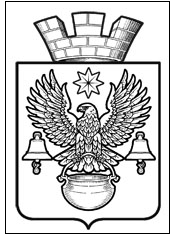 ПОСТАНОВЛЕНИЕАДМИНИСТРАЦИИ  КОТЕЛЬНИКОВСКОГО ГОРОДСКОГО ПОСЕЛЕНИЯ                 КОТЕЛЬНИКОВСКОГО МУНИЦИПАЛЬНОГО   РАЙОНА  ВОЛГОГРАДСКОЙ ОБЛАСТИот  16.08.2016                                                №733О результатах проведения публичных слушаний	Руководствуясь ст. 46 Градостроительного Кодекса РФ, Положением «О порядке организации и проведения публичных слушаний в Котельниковском городском поселении Котельниковского муниципального района Волгоградской области», утвержденным решением Совета народных депутатов Котельниковского городского поселения от 24.02.2011 г. № 81/373, ст. 28 Федерального закона от 06.10.2003г. № 131-ФЗ «Об общих принципах организации местного самоуправления в Российской Федерации», Уставом Котельниковского городского поселения, материалами о результатах проведения публичных слушаний от 12.08.2016г., администрация Котельниковского городского поселенияПОСТАНОВЛЯЕТ:Утвердить документацию по проектам планировки, межевания территории объекта «Жилая застройка на 274 квартиры в г. Котельниково Волгоградской области», расположенного по адресу: Волгоградская область, Котельниковский район,                                 г. Котельниково, примерно 60м на запад от многоквартирного жилого дома по                            ул. Гришина, 143, подготовленную Государственным бюджетным учреждением Волгоградской области «Волгоградское областное архитектурно - планировочное бюро» Котельниковский филиал. Опубликовать постановление в средствах массовой информации.Постановление вступает в силу с момента его подписания.И. о. главы Котельниковского городского поселения                                                                                       А. Б. Страхов